Informatīvs paziņojums par noslēgto līgumuPublicēšanas datums: 07/11/2016I iedaļa. PasūtītājsI.1 ) Nosaukums, adrese un kontaktpersonasPilns nosaukums, reģistrācijas numursRojas novada Dome, 90002644930Pasta adreseZvejnieku iela 3Pilsēta / NovadsRoja, Rojas novadsPasta indekssLV - 3264ValstsLatvijaKontaktpersonas vārds, uzvārds Ligita ŠnoreTālruņa numurs63220840Faksa numurs63232054E-pasta adreseroja@roja.lvInterneta adresesVispārējā interneta adrese (URL): http://www.roja.lv Pircēja profila adrese (URL): http://www.roja.lv/index.php?option=com_docman&task=cat_view&gid=186&Itemid=107 I.2) Pasūtītāja veids un galvenā (ās) darbības joma (as)Ministrija vai jebkura cita valsts vai federāla iestāde, ieskaitot to reģionālās vai vietējās apakšnodaļas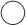 Valsts vai federālā aģentūra / birojsReģionāla vai vietēja iestāde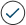 Reģionāla vai vietēja aģentūra/birojsPublisko tiesību subjektsEiropas institūcija/aģentūra vai starptautiska organizācijaCits: Vispārēji sabiedriskie pakalpojumiAizsardzībaSabiedriskā kārtība un drošībaVideEkonomika un finansesVeselībaDzīvokļu un komunālā saimniecībaSociālā aizsardzībaAtpūta, kultūra un reliģijaIzglītībaCita: Pasūtītājs veic iepirkumu citu pasūtītāju vajadzībām ( Ja “Jā” sīkāku informāciju par minētajiem pasūtītājiem var sniegt pielikumā A )JāNēII IEDAĻA. Līguma priekšmetsII.1. Iepirkuma līguma nosaukumsROJAS NOVADA TŪRISMA BUKLETA IZGATAVOŠANA UN IESPIEŠANAII.2. Līguma veids un būvdarbu veikšanas, pakalpojumu sniegšanas vai piegādes vietaNUTS kods: LV003 (lūdzu, norādiet tikai vienu veidu, kas vairāk atbilst konkrētajam iepirkumam) BūvdarbiPiegādePakalpojumiBūvdarbu veikšanas, pakalpojumu sniegšanas vai piegādes vieta:Roja, Rojas novadsII.3. Īss būvdarbu veida un apjoma apraksts vai īss piegāžu vai pakalpojumu veida un daudzuma apraksts vai līgumcena5450,20II.4. Iepirkuma nomenklatūra (CPV)II.5. Kopējā līgumcena, par kuru noslēgts līgums (ieskaitot visas daļas, ietverot visus piemērojamos nodokļus, izņemot PVN)5450.2 Valūta: EURIII IEDAĻA. Iepirkuma procedūraIII.1. Iepirkuma identifikācijas numurs:RND 2016/9IV IEDAĻA. Lēmuma pieņemšanaLīguma Nr.: 1        Noslēgtā iepirkuma līguma nosaukums: Pakalpojuma līgumsIV.1. Lēmuma pieņemšanas datums07/11/2016 (dd/mm/gggg)IV.2. Saņemto piedāvājumu skaits1IV.3. Informācija par uzvarētājuPilns nosaukums, reģistrācijas numurs vai fiziskai personai – vārds, uzvārds:SIA "Karšu izdevniecība Jāņa sēta", Nr.40003426448Pasta adreseKrasta iela 105aPilsēta / novadsRīgaPasta indekssLV - 1019ValstsLatvijaTālruņa numurs67317540Faksa numurs-E-pastskartes@kartes.lvVispārējā interneta adrese:-IV.4. Informācija par līgumcenu (tikai cipariem)Piedāvātā līgumcena (bez PVN): 5450.2    Valūta: EURKopējā līgumcena, par kuru noslēgts līgums (ietverot visus piemērojamos nodokļus, izņemot PVN): 5450.2    Valūta: EURV IEDAĻA. Papildu informācijaV.1. Līgums ir saistīts ar projektu un/vai programmu, ko finansē Eiropas Savienības fondi Ja “jā”, atsauce uz projektu (-iem) un/vai programmu (-ām): JāNēV.2. Iepirkuma dokumentos ir iekļautas vides aizsardzības prasībasJāNēJa jā, norādiet informāciju par šīm prasībām:V.3. Cita papildu informācija (ja nepieciešams)PIELIKUMS A Papildu adreses un kontaktpersonas Saistītie paziņojumiPaziņojums par plānoto līgumu 8.² panta kārtībāGalvenais priekšmetsPapildu priekšmeti22160000-9